проект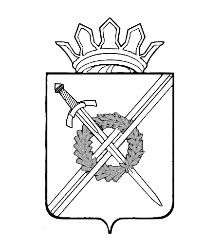 РОССИЙСКАЯ ФЕДЕРАЦИЯКемеровская областьТяжинский муниципальный районадминистрация Тяжинскогогородского поселенияПОСТАНОВЛЕНИЕот ______________№ ___-пОб утверждении графика совершения операций в конце 2016 года – начале 2017 года по участникам и неучастникам бюджетного процесса бюджета Тяжинского городского поселения	В целях реализации статьи 242 Бюджетного кодекса Российской Федерации, постановления администрации Тяжинского городского поселения №34а-п от 25.12.2012 «Об утверждении Порядка завершения операций в текущем финансовом году по счетам бюджета Тяжинского городского поселения»:1. Утвердить график совершения операций в конце 2016 года - начале 2017 года по участникам и неучастникам бюджетного процесса бюджета Тяжинского городского поселения.2. Настоящее постановление вступает в силу со дня подписания.3. Контроль за исполнением настоящего постановления возложить на начальника отдела Шилову И.Ю. глава Тяжинского городского поселения		                           Н.А.Петраков Утвержденпостановлениемадминистрации Тяжинскогогородского поселенияот ___________ № ___-п Графиксовершения операций в конце 2016года - начале 2017 года по участникам и неучастникам бюджетного процесса бюджета Тяжинского городского поселенияПримечание: *  - в случае необходимости совершение операций осуществляется 30 декабря 2016 года (с 8:00 до 12:00).ДатаНаименование мероприятийИсполнитель23 декабря 2016г.Совершение операций в части обеспечения наличными денежными средствами с использованием банковских карт отделений Сберегательного банка России *Участники и неучастники бюджетного процесса местного бюджета, держатели банковских карт отделений Сберегательного банка России26-30 декабря 2016г.Представление в УФК справочников по кодам бюджетной классификации, вступающим в действие с 1 января 2017г.Финансовый орган Тяжинского городского поселения28 декабря 2016г.Представление в Финансовый орган Тяжинского городского поселения предложений о внесении изменений в сводную бюджетную роспись текущего финансового годаГлавные распорядители средств бюджета Тяжинского городского поселения (далее - главные распорядители средств местного бюджета), главные администраторы источников финансирования дефицита бюджета Тяжинского городского поселения (далее - главные администраторы источников финансирования дефицита местного бюджета)28 декабря 2016г.Представление в УФК расходных расписаний по доведению бюджетных данных в целях их увеличения или уменьшения до нижестоящих бюджетов*Финансовый орган Тяжинского городского поселения28 декабря 2016г.Представление Расшифровки сумм неиспользованных (внесенных через банкомат или пункт выдачи наличных денежных средств) средств, при этом в поле «Вид операции» указывается «неиспользованные»Участники и неучастники бюджетного процесса местного бюджета, держатели банковских карт29 декабря 2016г.Представление в УФК платежных и иных документов для осуществления операций по расходам местного бюджета, источником финансового обеспечения которых являются межбюджетные трансферты, предоставляемые из федерального бюджета в форме субсидий, субвенций и иных межбюджетных трансфертов, имеющих целевое назначение, в случае передачи указанных межбюджетных трансфертов из областного бюджета в местные бюджеты.При этом дата составления документа в поле «дата» платежного документа не должна быть позднее 29 декабря 2016г. *Участники и неучастники бюджетного процесса местного бюджета29 декабря 2016г.Представление в УФК документов на возврат невос-требованных остатков с балансового счета № 40701 на балансовый счет 40204Неучастники бюджетного процесса местного бюджета29 декабря 2016г.Представление в Управление Федерального казначейства по Кемеровской области (далее - УФК) расходных расписаний (реестров расходных расписаний) по доведению бюджетных ассигнований, лимитов бюджетных обязательств, предельных объемов финансирования (далее - бюджетных данных) в целях их увеличения или уменьшения до главных распорядителей средств местного бюджета *Финансовый орган Тяжинского городского поселения29 декабря 2016г.Представление в УФК главными распорядителями средств местного бюджета расходных расписаний (реестров расходных расписаний) по доведению бюджетных данных в целях их увеличения или уменьшения до получателей средств местного бюджетаГлавные распорядители средств местного бюджета30 декабря 2016г.Представление в УФК платежных и иных документов, необходимых для подтверждения в установленном порядке принятых ими денежных обязательств и последующего осуществления кассовых выплат из местного бюджета, в том числе по обеспечению наличными денежными средствами.Дата составления документов, подтверждающих возникновение денежных обязательств у получателя средств, должна быть не позднее 29.12.2016 года*Участники и неучастники бюджетного процесса местного бюджета30 декабря 2016г.Представление в УФК платежных и иных документов, необходимых для осуществления операций по расходам местного бюджета за счет субсидий, субвенций и иных межбюджетных трансфертов областного бюджета, имеющих целевое назначениеУчастники и неучастники бюджетного процесса местного бюджета30 декабря 2016г.Перечисление неиспользованных остатков средств со счетов № 40116 на счет № 40204 (за исключением зарезервированных сумм на счетах № 40116, открытых для учета операций по обеспечению денежными средствами с использованием карт)УФК по Кемеровской области30 декабря 2016г.Осуществление кассовых выплат из местного бюджетаУФК по Кемеровской области01 января 2017г.Остатки неиспользованных бюджетных данных текущего финансового года, отраженные на лицевых счетах главных распорядителей, получателей средств местного бюджета, главных администраторов источников финансирования дефицита местного бюджета прекращают свое действие 31 декабря текущего финансового года и не подлежат учету на указанных лицевых счетах в качестве остатков на начало очередного финансового годаУФК по Кемеровской области01 января 2017г.Не допускается наличие невыясненных поступлений в виде межбюджетных трансфертов, бюджетных кредитов и других консолидируемых показателей в бюджетах всех уровней.Главные администраторы (администраторы) доходов, главные администраторы (администраторы) источников финансирования дефицита бюджетов всех уровней01 января 2017г.Наличие остатков на счетах №40116, в части средств местного бюджета, средств бюджетных и автономных учреждений и средств, поступающих во временное распоряжение казенных учреждений, в соответствии с законодательством Российской Федерации не допускается (за исключением зарезервированных сумм на счетах №40116, открытых для учета операций по обеспечению денежными средствами с использованием карт)УФК по Кемеровской области01 января 2017г.Изменение бюджетных ассигнований и лимитов бюджетных обязательств 2016 года запрещено.Главные распорядители средств местного бюджета, получатели средств местного бюджета4 января 2017г.Получение, обработка и сверка с показателями учета отчетных форм предоставленных УФК.В случае необходимости-представление уведомлений об уточнении вида и принадлежности платежа за 2016 год в части уточнения невыясненных поступлений, кассовых поступлений и кассовых выплат с датой документов 30.12.2016г.Участники и неучастники бюджетного процесса местного бюджета, УФКс 09 по 13 января 2017 годаВозврат в областной бюджет неиспользованных по состоянию на 1 января 2017 года остатков межбюджетных трансфертов, предоставленных за счет средств федерального бюджета в бюджеты муниципальных образований в форме субвенций, субсидий, иных межбюджетных трансфертов, имеющих целевое назначениеАдминистраторы доходов местного бюджетас 09 по 26 января 2017 годаВозврат в областной бюджет неиспользованных по состоянию на 1 января 2017 года остатков межбюджетных трансфертов, предоставленных за счет средств областного бюджета в бюджеты муниципальных образований в форме субвенций, субсидий, иных межбюджетных трансфертов, имеющих целевое назначениеАдминистраторы доходов местного бюджета